Stundenplan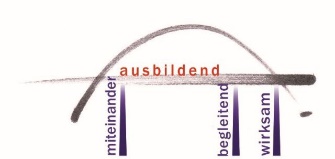 Lehrkraft im Vorbereitungsdienst:Lehrkraft im Vorbereitungsdienst:Lehrkraft im Vorbereitungsdienst:Lehrkraft im Vorbereitungsdienst:Lehrkraft im Vorbereitungsdienst:Lehrkraft im Vorbereitungsdienst:Lehrkraft im Vorbereitungsdienst:Lehrkraft im Vorbereitungsdienst:Ausbildungsschule:Ausbildungsschule:Ausbildungsschule:Ausbildungsschule:Ausbildungsschule:Ausbildungsschule:Ausbildungsschule:Ausbildungsschule:Ausbildungsschule:ggf. weitere Ausbildungsschule: ggf. weitere Ausbildungsschule: ggf. weitere Ausbildungsschule: PS-Leiter/in:PS-Leiter/in:PS-Leiter/in:PS-Leiter/in:PS-Leiter/in:PS-Leiter/in:PS-Leiter/in:PS-Leiter/in:Ausbildungsschule:Ausbildungsschule:Ausbildungsschule:Ausbildungsschule:Ausbildungsschule:Ausbildungsschule:Ausbildungsschule:Ausbildungsschule:Ausbildungsschule:ggf. weitere Ausbildungsschule: ggf. weitere Ausbildungsschule: ggf. weitere Ausbildungsschule: Förderschwerpunkt 1:Förderschwerpunkt 1:Förderschwerpunkt 1:Förderschwerpunkt 1:Förderschwerpunkt 1:Förderschwerpunkt 1:Förderschwerpunkt 1:Förderschwerpunkt 1:Förderschwerpunkt 1:Förderschwerpunkt 1:Förderschwerpunkt 1:Förderschwerpunkt 1:Förderschwerpunkt 1:Förderschwerpunkt 1:Förderschwerpunkt 2:Förderschwerpunkt 2:Förderschwerpunkt 2:Förderschwerpunkt 2:Förderschwerpunkt 2:Förderschwerpunkt 2:Fachdidaktik 1:Fachdidaktik 1:Fachdidaktik 1:Fachdidaktik 1:Fachdidaktik 1:Fachdidaktik 1:Fachdidaktik 1:Fachdidaktik 1:Fachdidaktik 1:Fachdidaktik 1:Fachdidaktik 1:Fachdidaktik 1:Fachdidaktik 1:Fachdidaktik 1:ggf. Fachdidaktik 2:ggf. Fachdidaktik 2:ggf. Fachdidaktik 2:ggf. Fachdidaktik 2:ggf. Fachdidaktik 2:ggf. Fachdidaktik 2:1. Hbj.1. Hbj.2. Hbj.2. Hbj.3. Hbj.3. Hbj.gültig ab:gültig ab:gültig ab:eU StundeneU StundenbU StundenbU StundenUnterschriften:Unterschriften:Unterschriften:Unterschriften:Unterschriften:Unterschriften:Unterschriften:1. Hbj.1. Hbj.2. Hbj.2. Hbj.3. Hbj.3. Hbj.gültig ab:gültig ab:gültig ab:eU StundeneU StundenbU StundenbU StundenLiVDLiVDLiVDSchulleitungSchulleitungPS-LeitungSeminarleitunggültig ab:gültig ab:gültig ab:MontagMontagMontagMontagMontagMontagMontagMontagMontagMontagMontagMontagMontagMontagMontagMontagMontagMontagMontagMontagStdFSP 1ankreuzenFSP 1ankreuzenFSP 2ankreuzenFSP 2ankreuzenFachFachKlasseKlasseKlasseeUankreuzeneUankreuzenbUankreuzenbUankreuzenbUankreuzenSchuleSchuleSchuleSchuleSchuleDienstagDienstagDienstagDienstagDienstagDienstagDienstagDienstagDienstagDienstagDienstagDienstagDienstagDienstagDienstagDienstagDienstagDienstagDienstagDienstagStdFSP 1FSP 1FSP 2FSP 2FachFachKlasseKlasseKlasseeUeUbUbUbUSchuleSchuleSchuleSchuleSchuleMittwochMittwochMittwochMittwochMittwochMittwochMittwochMittwochMittwochMittwochMittwochMittwochMittwochMittwochMittwochMittwochMittwochMittwochMittwochMittwochStdFSP 1FSP 1FSP 2FSP 2FachFachKlasseKlasseKlasseeUeUbUbUbUSchuleSchuleSchuleSchuleSchuleDonnerstagDonnerstagDonnerstagDonnerstagDonnerstagDonnerstagDonnerstagDonnerstagDonnerstagDonnerstagDonnerstagDonnerstagDonnerstagDonnerstagDonnerstagDonnerstagDonnerstagDonnerstagDonnerstagDonnerstagStdFSP 1FSP 1FSP 2FSP 2FachFachKlasseKlasseKlasseeUeUbUbUbUSchuleSchuleSchuleSchuleSchuleFreitagFreitagFreitagFreitagFreitagFreitagFreitagFreitagFreitagFreitagFreitagFreitagFreitagFreitagFreitagFreitagFreitagFreitagFreitagFreitagStdFSP 1FSP 1FSP 2FSP 2FachFachKlasseKlasseKlasseeUeUbUbUbUSchuleSchuleSchuleSchuleSchule